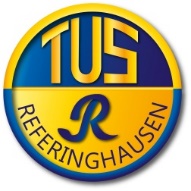 Sportverein TuS Blau-Gelb Referinghausen  e.V.AufnahmeantragHiermit beantrage ich, Name, Vorname ____________________________   Geburtsdatum _______________________PLZ/Wohnort ______________________________   Straße ____________________ _________Telefon ___________________________________   Email ______________________________die Aufnahme in den Sportverein TuS Blau-Gelb Referinghausen ab dem ___________________ Jahresbeiträge entsprechend der gültigen Beitragsordnung (zutreffendes bitte ankreuzen) 
 Ordentliche Mitglieder (ab dem 21. Lebensjahr)   z.Zt. 15,--€	  Kinder und Jugendliche (bis zum 21. Lebensjahr )   z.Zt. 7,50€  
 Familienmitgliedschaft (incl. aller Kinder bis zum 21.Lebensjahr)  z.Zt. 30,--€ - für folgende Personen:    Name/Vorname/Geb.Datum______________________________________________________    Name/Vorname/Geb.Datum______________________________________________________    Name/Vorname/Geb.Datum______________________________________________________    Name/Vorname/Geb.Datum______________________________________________________Referinghausen, ___________________________________		__________________________________Datum und Unterschrift 	bei Minderjährigen Unterschrift eines gesetzlichen Vertreters--------------------------------------------------------------------------------------------------------------------------------------------Sportverein TuS Blau-Gelb Referinghausen e.V., 59964 Medebach-Referinghausen 
SEPA-Lastschriftmandat Gläubiger-Identifikationsnummer: DE61ZZZ00000252623 - Mandatsreferenz: (wird separat mitgeteilt) Ich ermächtige den Sportverein Referinghausen, Zahlungen von meinem Konto mittels Lastschrift einzuziehen. Zugleich weise ich mein Kreditinstitut an, die vom Sportverein Referinghausen auf mein Konto gezogenen Lastschriften einzulösen. Hinweis: Ich kann innerhalb von acht Wochen, beginnend mit dem Belastungsdatum, die Erstattung des belasteten Betrages verlangen. Es gelten dabei die mit meinem Kreditinstitut vereinbarten Bedingungen. Zahlungsart: Wiederkehrende Zahlung ______________________________________ Vorname und Name (Kontoinhaber) ______________________________________   	________________________________________ Straße und Hausnummer			     	Postleitzahl und Ort ______________________________________   	DE _ _  | _ _ _ _  | _ _ _ _  | _ _ _ _  | _ _ _ _  | _ _ (Name Kreditinstitut)				    	(IBAN)______________________________________ Datum und Unterschrift des Kontoinhabers